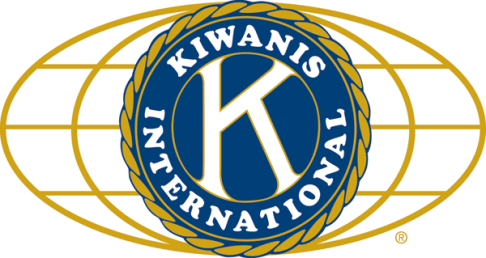 	LUNCH:  Sausages, pasta salad, mashed spuds, chili, and cookies.	Joker-in-Chief:  Joe G..		SONG:   America the Beautiful, led Chanette.		Invocator-in-Chief::  Joe G.  ANNOUNCEMENTS, EVENTS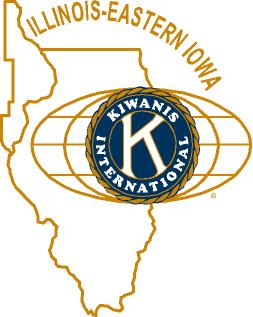 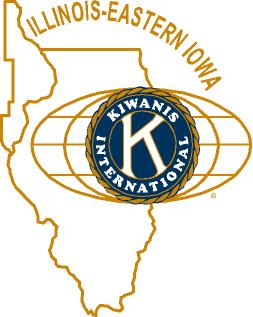 				and OPPORTUNITITESOur Next Interclub: Bob is looking for March 8th signups for interclub in Sycamore.  Aktion Club is hosting the interclub on March 8th.  The meeting will be from 4:30 to 5:30 with dinner to follow.  The cost of the meal will be $5; chili, cornbread, beverages and dessert.  The meeting will be held in the conference room at the Opportunity House Developmental Training Center at 357 North California Street in SycamoreYearbooks: Paper copies are in.  See the folks at the front table.April will be Meals on Wheels month for us. Sign-ups are happening.Beanzie is only 4 months away!April 22:  Pathway cleanup on Earth Day! Sign-ups for meeting behind the theater.Bill Cummings is looking for about 6 people to sign up for the Kazoo band! He has some already but needs more!Kiwanis Show: Ralph said that we have enough talent signed up to fill the show!  100 tix sold! Let’s sell another 400 or 500.Survey Results: Ken handed them out.  Pretty good, but a couple areas could use some work.  Toiletries- We’re collecting these for Safe Passage.Sue – DUES ARE DUE! (Same as the old dues).Joan is collecting box tops and Coke lids. General Mills products, helps local schools.AKtion Club is collecting aluminum cans and other recyclable materials.P. o. P. / H e a l t h   B o xToney’s going out to visit Marv Fogel and wish him a Happy Birthday!	  PROGRAM       Patty Hoppenstedt filled us in on DeKalb’s strategic plan.  She did not sing her presentation.  The process took place in 2015, with a 3-month community engagement period from May through July.  There were 48 small group discussions with over 300 participants.  Mission Statement: Deliver high quality municipal services to those who live, work, learn in, or visit our community. They also have statements regarding vision and core values. The various visions (sense of place, vitality and vibrancy, inclusiveness, accessibility, and efficiency, quality and responsiveness) guide the strategies and actions of the plan. They’ve outlined timelines for actions, and now monitor the progress along those timelines. Patty gave examples of actions completed or underway. Things like new crosswalks downtown, home inspections and improvements as part of the crime-free housing initiative, etc. See it all at http://www.cityofdekalb.com/808/DeKalb-2025-Strategic-Plan Quote for the Day“Strategy without tactics is the slowest route to victory.  Tactics without strategy is the noise before defeat.”Sun Tzu, The Art of WarUPCOMING PROGRAMS: (Why not invite a guest? – that could also mean a prospective member!)	March 15	Terry Hannan			DeKalb County Forest Preserve	March 22	Roberta and Dave			Barn on Baseline Animal Shelter	March 29	Drew VandeCreek			NIU Library Digitization 	April 5	BOARD MEETING			@ the Lincoln Inn	April 12	Stewart Henn			2017 Exhibits at the NIU Art Museum	April 19	Michelle Donahoe			Sycamore History Museum	April 26	Deanna Cada			Mental HealthToday’s Attendance:				Birthdays for March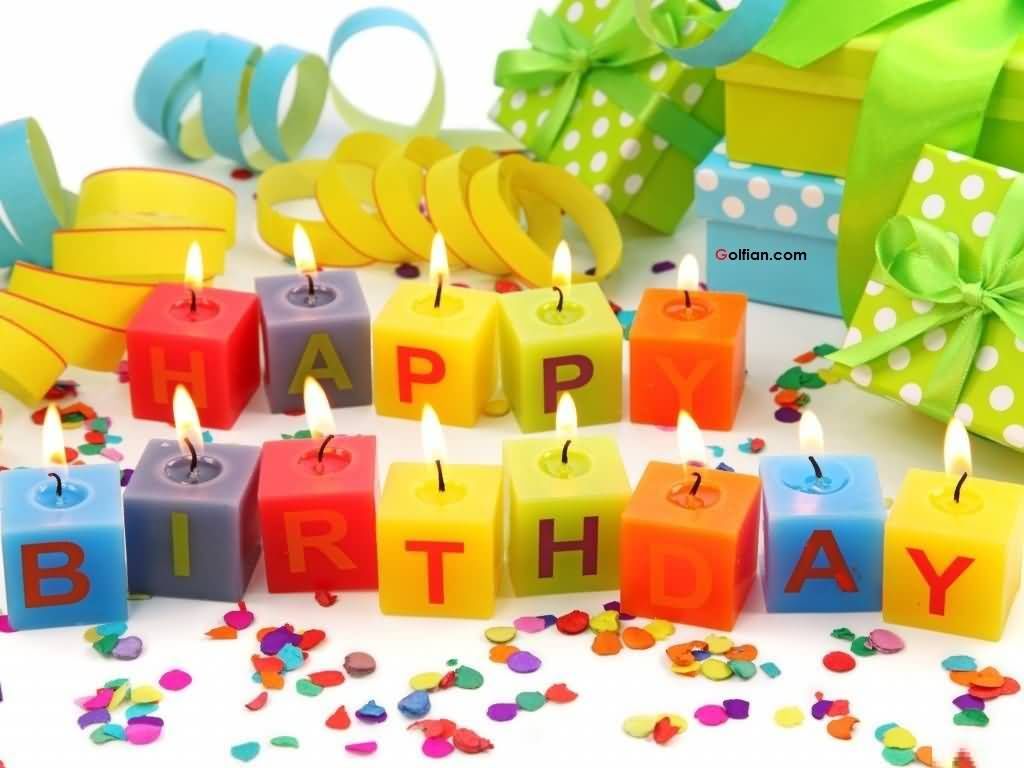 					   	March 8 	   Steve Cichy (1952).  					   	March 12	   Norm Schaeffer					   	March 23	   Eugene Perry 31Kish Kiwanians   1K family: John Rey  6Other Guests: Emily (MPA intern), and the HarmonEssence Chorus (formerly Prairie Echoes)  1Speaker:  Patty39TOTAL